	Menu – January 4-8, 2016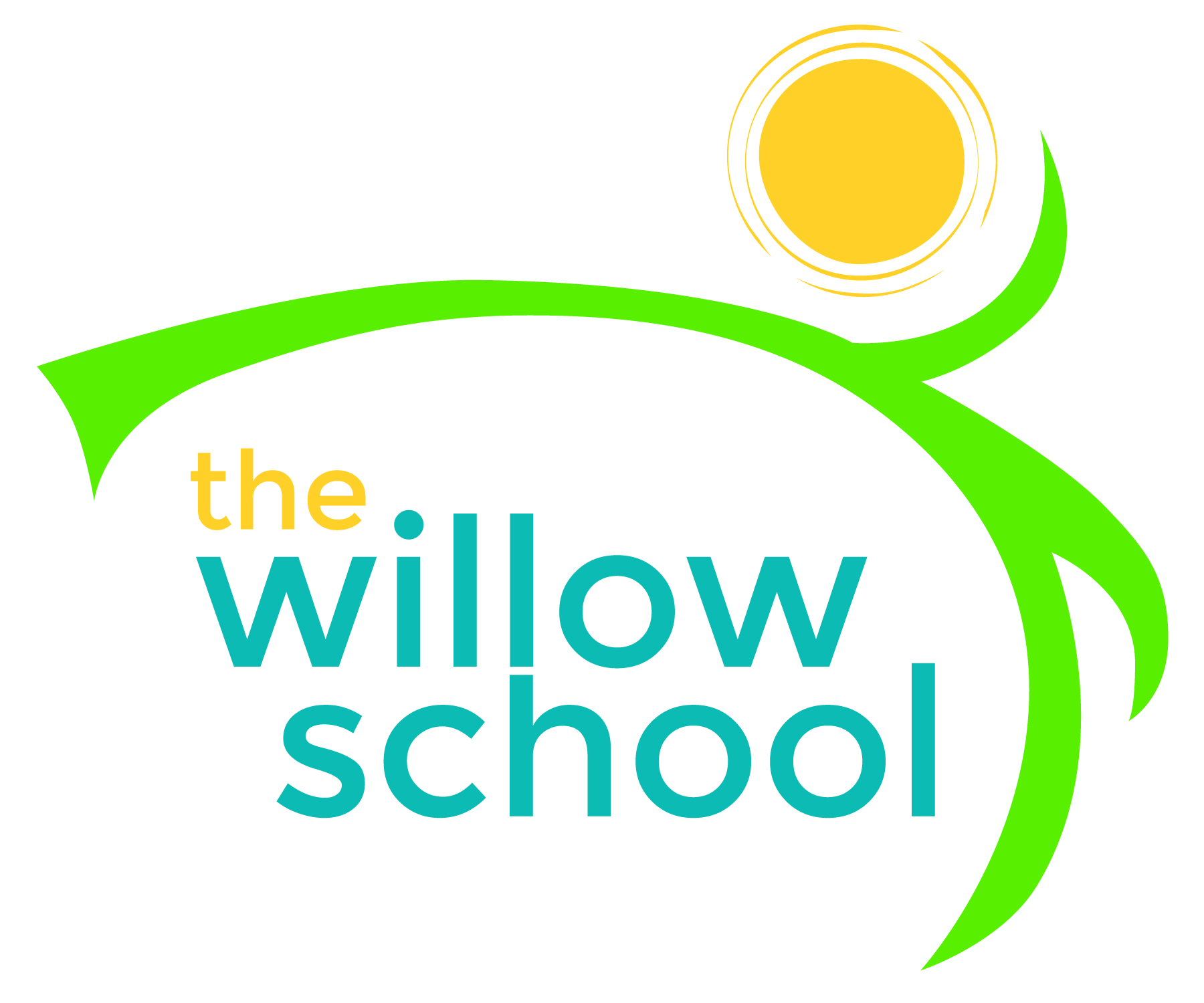 *Serving sizes and meal components will be in compliance with USDA as per the attached guidelines.MondayJanuary 4TuesdayJanuary 5WednesdayJanuary 6ThursdayJanuary 7FridayJanuary 8Morning SnackNo SchoolPancakes BlueberriesHawaiian RollSunbutterOrangesWaterYogurtBlueberriesGranolaWaterCereal FruitMilkWaterLunchNo SchoolGrilled Cheese Spinach SaladPineappleMilkMinestrone SoupApple SlicesMilkCheese, Bean & Rice QuesadillaCabbage SaladPearsMilkZitiBroccoli FloretsOrangesMilkAfternoon SnackNo SchoolCerealVeggie SticksRaisonsCraisonsWaterCheese CrackersRaisonsWaterBananasFig BarsWaterRice CakesSunbutterWater